Departamento de Instalaciones Sanitarias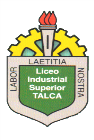                   Liceo Industrial Superior Talca Evaluación formativa  de EXPLORACION VOCACIONAL 2 B   ABRIL  2020 Profesor: Héctor Barría Quiroz – Carlos Marín Amaro – Samuel Muñoz Carrasco    correo para enviar evaluación   hbqsanitarias@gmail.comTeléfono  y WhatsApp   +569 84470288OBJETIVO:  APLICAR PROCESO DE SOLDADURA CAPILARCONTENIDOS:PROCESO DE SOLDADURA  CAPILAR ,  HERRAMIENTAS Y MATERIALES USADOS  INSTALACIONES SANITARIAS.INSTRUCCIONES: LA SIGUIENTE ES UNA  EVALUACION  FORMATIVA QUE PRETENDER MEDIR CUAL ES TU APRENDIZAJE  EN ESTAS MATERIAS ,NO LLEVA CALIFICACIÓN. CONSTA DE  28  PTS PARA OBTENER APROBACIÓN DEBE TENER  14   PTS COMO MÍNIMO. 1)  ITEM  VERDADERO O FALSO. COLOQUE   UNA V SI ES VERDADERO  Y F SI LA AFIRMACIÓN ES FALSA  SOBRE EL  PROCEDIMIENTO DE UNIÓN CAPILAR. 1 PTO C/U  (13 PTS TOTAL) JUSTIFIQUE LAS FALSAS………..EN  REDES DE AGUA POTABLE SOLO SE USA COBRE---------EN UNA  INSTALACIONES DE REDES DE A .P BASTA CON DAR  EL AGUA Y VERIFICAR VISUALMENTE POSIBLES FILTRACIONES.--------EL USO DE PASTA O FUNDENTE NO ES OBLIGATORIO EN LA UNIÓN, PUES SOLO BASTA LA LIMPIEZA.--------ENFRIAR BRUSCAMENTE UNA UNIÓN SOLDADA NO PROVOCA PROBLEMAS.--------LA LIMPIEZA DE LA PIEZA A UNIR  POR SOLDADURA CAPILAR SE PUEDE HACER DE UN DIA PARA OTRO.--------EL CORTE DE LA CAÑERÍA  PUEDE ESTAR INCLINADO, PUES NO SE VE  EN EL INTERIOR DEL FITTING Y NO AFECTA LA UNIÓN.--------PARA CAÑERÍAS DE TEMPLE DURO SE PUEDE USAR SIERRA PARA METAL Y CORTATUBO PARA SU CORTE.………..UNA INSPECCIÓN VISUAL DE LA UNIÓN POR SOLDADURA CAPILAR PUEDE SER SUFICIENTE PARA DEFINIR SI ESTA EN BUENAS CONDICIONES.---------UNA FORMA DE PROBAR LAS UNIONES CAPILARES ES SOMETERLAS A PRESIÓN POR UNA BOMBA DE PRUEBA HIDRÁULICA.--------UN MÉTODO PARA DETECTAR FILTRACIONES ES LA INSPECCIÓN VISUAL Y  TAMBIÉN POR ULTRASONIDO.--------UNA FORMA DE PODER DETECTAR FILTRACIONES ES REVISAR LA VELETA DEL MEDIDOR DE AGUA POTABLE.--------PARA  DETECTAR FILTRACIONES EN TERRENO SOLO BASTA  LA INSPECCIÓN VISUAL.--------LA RESPONSABILIDAD DE LA EMPRESA NUEVOSUR VA DESDE LA RED PUBLICA HASTA LOS PUNTOS DE CONSUMO DE LA VIVIENDA --------LOS ARRANQUES DE AGUA POTABLE SOLO SE CONSTRUYEN EN COBRE.  2 ÍTEM . COMPLETE  LOS PASOS PARA REALIZAR UNA CORRECTA SOLDADURA CAPILAR, DE ACUERDO  A LO QUE INDICA EL TEXTO . 11 PTSPASO 1: CORTE LA  CAÑERÍA  A  90 GRADOS  PASO2 :CON UNA LIMA O ESCARIADOR SEGURESE QUE NO QUEDEN………………………   PASO 3: LIJE LA CAÑERÍA   CON UNA …………………………….PARA METAL. PAS 4  LIMPIE EL  FITTING CON  LIJA PARA …………………………….POR SU ……………………….   PASO  5 APLIQUE……………………………….. O …………………….    PASO  6  CONECTE  LA ……………………………. CON EL ……………………………  PASO 7 CALIENTE LA PIEZA, CUIDE SU ……………………………..     PASO 8  APLIQUE…………………….. Y  CON PAÑO HÚMEDO  ………………………… Y LIMPIE EL EXCESO DE PASTA.¿DE ACUERDO A LO CONVERSADO EN CLASES QUE PARTE DEL PROCEDIMIENTO ES EL MAS IMPORTANTE?NOMBRE :CURSO: FECHA:EVALUACION 